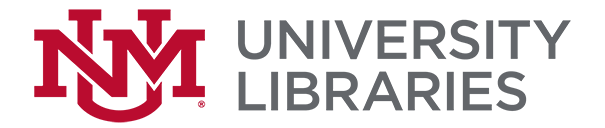 Jim and Mary Lois Friday Hulsman Undergraduate Library Research AwardFaculty/Instructor Statement of SupportThe committee for the Hulsman Undergraduate Library Research Award appreciates your comments in support of a student or team project that is the product of exemplary library research. Submissions will be judged primarily on library research strategies, defined as the use of library and information resources and services. Your expert disciplinary assessment also weighs heavily in the evaluation process, and the committee will depend on it to assess quality and merit. To review the Hulsman Award submission and evaluation guidelines, visit library.unm.edu/awards. We recommend writers review a copy of the student application while responding. Questions? Contact ugresearchaward@unm.edu.Date:  Faculty/Instructor Name:      Department:  Email:  		Phone:  Student Name(s):  Title of Research Project:  Please address the following points: Describe the relevance of the student’s/team’s project to the course assignment (if applicable):Address the student's/team’s overall demonstrated understanding of the course or discipline and the appropriateness of the research topic's scope within the course or discipline:Discuss the student’s/team’s demonstration of creative thought and originality with respect to the project's thesis/goals and position/argument:Assess the student's/team’s process of searching for and using resources (e.g., books, articles, archives, etc.) and services (e.g., interlibrary loan, reference, research consultations) and its contribution to the resulting project. This may include the degree to which the student synthesized information, the breadth and appropriateness of sources, and the use of complete and accurate citations.  Recommended: review student research statement, project, bibliography.Please return completed faculty/instructor support statement to the student/team applicants. The student/team is responsible for submitting this letter as a part of the online application. If there is a concern with providing this statement to the applicant(s), it is also possible to submit this statement to ugresearchaward@unm.edu. Deadline: Monday, February 12, 2024.